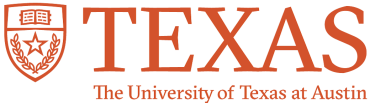 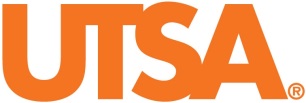 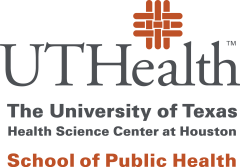 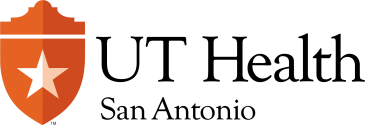 The University of Texas Health Science Center at San AntonioThe University of Texas at San AntonioThe University of Texas at AustinThe University of Texas Health Science Center at Houston/UT Health School of Public HealthJOINT TRANSLATIONAL SCIENCE Ph.D. (TS PhD) PROGRAMTS PhD SUPERVISING PROFESSOR DOCUMENTATIONBRIEF OVERVIEW OF THE PLANNED RESEARCH PROJECT (to be reviewed/approved by the Supervising Committee once it is established)DESCRIPTION OF THE STUDENT’S ROLE/ACTIVITIES IN THE RESEARCH PROJECTSTATEMENT OF COMMITMENT TO THE STUDENT’S EDUCATION AND TRAINING IN THE TS PhD PROGRAMAGREEMENT TO PROVIDE A BI-ANNUAL STATEMENT REGARDING CONTINUED SUPPORT FOR ENROLLMENT IN THE TS PhD PROGRAM – IF THE STUDENT IS A FOREIGN NATIONAL ATTENDING THE TS PhD PROGRAM ON A STUDENT VISAA NIH-STYLE BIOSKETCH, OR EQUIVALENT DOCUMENTATION (SUCH AS A CV), AS EVIDENCE OF RESEARCH EXPERIENCE AND FUNDING (ATTACH)A NIH-STYLE TRAINEE TABLE, OR EQUIVALENT DOCUMENTATION (SUCH AS A CV), AS EVIDENCE OF EXPERIENCE IN SUPERISING STUDENT DISSERTATION (AND OTHER) RESEARCH (ATTACH)TS PhD STUDENT:SUPERVISING PROFESSOR (PRINT):SUPERVISING PROFESSOR (SIGNATURE):DATE: